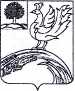 постановлениеАДМИНИСТРАЦИИ СЕЛЬСКОГО ПОСЕЛЕНИЯ БОРИНСКИЙ СЕЛЬСОВЕТ ЛИПЕЦКОГО МУНИЦИПАЛЬНОГО РАЙОНАЛИПЕЦКОЙ ОБЛАСТИОб утверждении муниципальной программы «Формирование комфортной среды на территории сельского поселения Боринский сельсовет Липецкого муниципального района Липецкой области» на 2018-2022  годы            В соответствии с  постановлением администрации Липецкой области от 18 августа 2011 года № 294 «О Порядке разработки, формирования, реализации и проведения оценки эффективности реализации государственных программ Липецкой области» администрация сельского поселения Боринский сельсовет ПОСТАНОВЛЯЕТ:      Утвердить муниципальную программу Формирование комфортной среды на территории сельского поселения Боринский  сельсовет Липецкого муниципального района Липецкой области» на 2018-2022  годы. (приложение)Глава  администрации  сельскогопоселения Боринский   сельсовет                                                      Н.В.ЯриковаУтвержденапостановлениемот  25.09.2017 г. № 60  Муниципальная программа«Формирование комфортной среды на территории сельского поселения Боринский сельсовет Липецкого муниципального района Липецкой области» на 2018 - 2022  годыПАСПОРТ МУНИЦИПАЛЬНОЙ ПРОГРАММЫ Формирование комфортной среды на территории сельского поселения Боринский сельсовет Липецкого муниципального района Липецкой области» на 2018-2022  годыI. Характеристика текущего состояния сферы благоустройства в сельском поселении1. Характеристика благоустройства дворовых территорий.На территории сельского поселения Боринский  сельсовет 49 многоквартирных жилых домов. Благоустройство дворов жилищного фонда на сегодняшний день в целом частично не отвечает нормативным требованиям.В ряде дворов отсутствует необходимый набор малых форм и обустроенных площадок. Отсутствуют специально обустроенные стоянки и площадки для автомобилей, что приводит к их хаотичной парковке.Надлежащее состояние придомовых территорий является важным фактором при формировании благоприятной экологической и эстетической городской среды.Проблемы восстановления и ремонта асфальтового покрытия дворов, освещения дворовых территорий, ремонта (устройства) дождевой канализации либо вертикальной планировки на сегодня весьма актуальны и не решены в полном объеме в связи с недостаточным финансированием отрасли.      В настоящее время очевидно, что решение стоящих задач требует комплексного, системного подхода, тем более в условиях реформирования бюджетного процесса, предусматривающего смещение акцентов с управления расходами на управление результатами и переход преимущественно к программно-целевым методам бюджетного планирования.      В связи с этим возникает необходимость комплексного программно-целевого подхода в решении проблем благоустройства населенных пунктов, конкретизации мероприятий, планированию первоочередных и перспективных работ для обеспечения комфортных условий для деятельности и отдыха жителей поселения.Реализация Программы позволит создать благоприятные условия среды обитания, повысить комфортность проживания населения, увеличить площадь озеленения  территорий, обеспечить более эффективную эксплуатацию жилых домов, улучшить условия для отдыха и занятий спортом, обеспечить физическую, пространственную и информационную доступность зданий, сооружений, дворовых  территорий для инвалидов и других маломобильных групп населения.Необходимо выполнить ряд мероприятий по приведению дворовых территорий многоквартирных домов и проездов к ним, в надлежащее состояние.Правила предоставления и распределения субсидий из федерального бюджета бюджетам субъектов Российской Федерации на поддержку государственных программ субъектов Российской Федерации и муниципальных программ формирования современной городской среды, утверждённых постановление Правительства Российской Федерации от 10.02.2017 №169 предусматривают :1) минимальный перечень видов работ по благоустройству дворовых территорий (ремонт дворовых проездов, обеспечение освещения дворовых территорий, установка скамеек, урн);2) перечень дополнительных видов работ по благоустройству дворовых территорий многоквартирных домов (оборудование детских и (или) спортивных площадок, автомобильных парковок, озеленение территорий, иные виды работ;3) Условия о форме участия (финансовом и (или) трудовом) собственников помещений в многоквартирных домах, собственников иных зданий и сооружений, расположенных в границах дворовой территории, подлежащей благоустройству (далее - заинтересованные лица), в реализации мероприятий по благоустройству дворовой территории	в рамках минимального перечня работ по благоустройству - названное участие действующими нормативными правовыми актами Липецкой области не предусмотрено.	4) Условия о форме участия (финансовом и (или) трудовом) собственников помещений в многоквартирных домах, собственников иных зданий и сооружений, расположенных в границах дворовой территории, подлежащей благоустройству (далее - заинтересованные лица), в реализации мероприятий по благоустройству дворовой территории	в рамках дополнительного перечня работ по благоустройству - доля финансового участия должна составлять не менее 3 % от стоимости дополнительных видов работ по благоустройству дворовой территории.5) Нормативная стоимость (единичные расценки) работ по благоустройству дворовых территорий, входящих в минимальный и дополнительный перечни таких работ:6) Порядок аккумулирования и расходования средств заинтересованных лиц:- средства заинтересованных лиц, направляемые на выполнение дополнительного перечней работ по благоустройству дворовых территорий, будут аккумулироваться на счете управляющей компании; - отчеты о поступлении и расходовании средств будут ежемесячно публиковаться на официальном сайте администрации сельского поселения Боринский  сельсовет в информационно-телекоммуникационной сети «Интернет» по адресу: borinoadm.ru, и направляться в адрес общественной комиссии по обеспечению реализации муниципальной программы «Формирование комфортной среды на территории сельского поселения Боринский  сельсовет Липецкого муниципального района Липецкой области» на 2018-2022  годы» (далее - Комиссия).          7) Адресный перечень дворовых территорий, подлежащих благоустройству: 7) Порядок разработки, обсуждения с заинтересованными лицами и утверждения дизайн -проектов благоустройства дворовых территорий, включенных в муниципальную программу на 2018-2022 год: - при подаче предложений заинтересованных лиц о включении дворовой территории в муниципальную программу «Формирование комфортной среды на территории сельского поселения Боринский  сельсовет Липецкого муниципального района Липецкой области» на 2018-2022  годы»  предусмотрено предоставление дизайн -проекта  (в произвольной форме);- дизайн-проект, а также его текстовое и визуальное описание, перечень элементов благоустройства, предлагаемых к размещению на соответствующей дворовой территории будут рассматриваться и утверждаться Комиссией;- в заседании Комиссии при обсуждении дизайна – проекта дворовой территории конкретного многоквартирного дома для участия в работе Комиссии будут приглашены представители заинтересованных лиц, уполномоченных решением общего собрания собственников помещений в данном многоквартирном доме на представление предложений, согласование дизайн – проекта благоустройства дворовой территории, а также на участие в контроле за выполнением работ по благоустройству дворовой территории и их приемке.8) Доступность  зданий, сооружений, дворовых территорий: мероприятия по благоустройству дворовых территорий  будут  производится с учетом необходимости обеспечения физической, пространственной и информационной доступности зданий, сооружений, дворовых территорий для инвалидов и других маломобильных групп населения.2. Характеристика сферы благоустройства общественных территорий сельского поселения.Внешний облик территории сельского поселения Боринский  сельсовет, эстетический вид во многом зависят от степени благоустроенности территории, от площади озеленения.Озелененные территории вместе с насаждениями и цветниками создают образ села, формируют благоприятную и комфортную городскую среду для жителей и гостей села, выполняют рекреационные и санитарно-защитные функции. Они являются составной частью природного богатства села и важным условием его инвестиционной привлекательности.На территории сельского поселения Боринский  сельсовет имеется  :  2   парка,  1 площадь со светодиодным фонтаном, 1 стадион,2 хоккейных площадки, 2 памятника В.И.Ленина, детские, спортивные площадки, памятник погибшим воинам, памятник погибшим летчикам. Для обеспечения благоустройства общественных территорий целесообразно проведение следующих мероприятий:- благоустройство парков/скверов;- оборудование малыми архитектурными формами, фонтанами, иными некапитальными объектами;- реконструкция пешеходных зон (тротуаров) с обустройством зон отдыха (лавочек) на конкретной улице;- устройство освещения территорий, в т. ч. декоративное;- обустройство площадок для отдыха, детских, спортивных площадок;- установка скамеек и урн, контейнеров для сбора мусора;- благоустройство территории вокруг памятника;- благоустройство площадей;- благоустройство пустырей, очистка водоемов, обустройство родников, иные объекты.- обеспечение физической, пространственной и информационной доступности общественных территорий для инвалидов и других маломобильных групп населения.Реализация муниципальной программы позволит создать благоприятные условия среды обитания, повысить комфортность проживания населения села, увеличить площадь озеленения  территорий, обеспечить более эффективную эксплуатацию жилых домов, улучшить условия для отдыха и занятий спортом, обеспечить физическую, пространственную и информационную доступность зданий, сооружений, дворовых  территорий для инвалидов и других маломобильных групп населения.Выполнение всего комплекса работ, предусмотренных  муниципальной программой, создаст условия для благоустроенности и придания привлекательности объектам  села Боринского .II. Приоритеты муниципальной политики в сфере комфортной среды.Цель и задачи муниципальной программыПраво граждан на благоприятную окружающую среду закреплено в основном Законе государства – Конституции Российской Федерации. Благоустройство дворовых территорий и общественных территорий села Боринское является составляющей городской среды, которая  формирует комфорт, качество и удобство жизни населения.Благоустройство сельских территорий, не отвечающих современным требованиям, обусловливает необходимость разработки и утверждения данной Программы, целью которой является повышение уровня благоустройства территорий сельского поселения. Для достижения цели муниципальной программы требуется решение следующих задач:1. Повышение уровня благоустройства дворовых территорий сельского поселения Боринский  сельсовет.2. Повышение уровня благоустройства общественных территорий сельского поселения Боринский  сельсовет.Программно-целевой метод является наиболее предпочтительным, поскольку позволяет повысить эффективность работы ведомства и обеспечить системное решение организационных, технологических, материально-технических и финансовых вопросов. Реализация в полном объеме мероприятий муниципальной программы окажет положительное влияние на социальное благополучие населения, экономическое развитие, санитарно – эпидемиологическое и экологическое состояние сельского поселения Боринский   сельсовет.Основными мерами правового регулирования на государственном и муниципальном уровнях являются следующие нормативные правовые акты: - Федеральный закон от 06.10.2003 № 131-ФЗ «Об общих принципах организации местного самоуправления в Российской Федерации»; - Генеральный план сельского поселения Боринский сельсовет утвержден решением сессии Совета депутатов сельского поселения Боринский сельсовет №282 от 13.03.2009 года и Правила землепользования и застройки сельского поселения Боринский сельсовет утверждены решением сессии Совета депутатов сельского поселения Боринский сельсовет №283 от 13.03.2009 года - Правила благоустройства территории сельского поселения Боринский  сельсовет Липецкого муниципального района Липецкой области- Постановление Правительства Российской Федерации от 10.02.2017 № 169                                «Об утверждении Правил предоставления и распределения субсидий из федерального бюджета бюджетам субъектов Российской Федерации на поддержку государственных программ субъектов Российской Федерации и муниципальных программ формирования современной городской среды».В целях реализации программных мероприятий и в рамках компетенции отрасли благоустройства сельского поселения Боринский сельсовет перечень нормативных правовых актов может обновляться и дополняться. III. Сроки и этапы реализации муниципальной программыМуниципальная программа реализуется в 2018 - 2022 годах.IV. Прогноз ожидаемых результатов муниципальной программы. Описание целевых показателей (индикаторов) муниципальной программыНа конец реализации муниципальной программы планируется достичь следующих результатов:1. Приведение в нормативное состояние до 98 % дворовых территорий сельского поселения Боринский сельсовет. 2. Увеличение доли благоустроенных общественных территорий сельского поселения Боринский  сельсовет до 100 %.Для оценки уровня решения поставленных задач муниципальной программы определены следующие целевые показатели (индикаторы) муниципальной программы: 1. Доля благоустроенных дворовых территорий от общего количества дворовых территорий.2. Доля благоустроенных общественных территорий сельского поселения Боринский  сельсовет от общего количества таких территорий.Доля благоустроенных дворовых территорий рассчитывается как отношение благоустроенных дворовых территорий, к общей их площади, выраженное в процентах.Доля благоустроенных общественных территорий сельского поселения Боринский сельсовет рассчитывается как отношение благоустроенной площади парков, скверов, площадей и зеленых зон села к общей их площади, выраженное в процентах.Планируемые значения целевых показателей (индикаторов) по годам реализации муниципальной программы представлены в таблице 2 приложения 1 к муниципальной программе. V. Основные мероприятия муниципальной программыДля реализации поставленной цели и решения задач в рамках муниципальной программы запланирована реализация двух основных мероприятий. Перечень основных мероприятий муниципальной программы представлен в таблице 3 приложения 1 к муниципальной программе.VI. Ресурсное обеспечение муниципальной программыГлавными распорядителями бюджетных средств по выполнению мероприятий муниципальной программы являются администрация сельского поселения Боринский  сельсовет.Объемы финансирования муниципальной программы ежегодно уточняются при формировании бюджета сельского поселения Боринский  сельсовет на  очередной финансовый год и плановый период.Объемы финансирования муниципальной программы с разбивкой по годам реализации, источникам финансирования и главным распорядителям бюджетных средств представлены в таблице 4 приложения 1  к муниципальной программе.VII. Информация об участии общественных, научных и иныхорганизаций в реализации муниципальной программыВ реализации муниципальной программы, участвуют управляющие организации и обслуживающие организации  (юридические лица, индивидуальные предприниматели), товарищества собственников жилья, жилищные, жилищно-строительные кооперативы или иные специализированные потребительские кооперативы, на обслуживании  и  в управлении которых находятся многоквартирные дома, в которых собственники помещений приняли на общем собрании решение о включении дворовой территории в муниципальную программу «Формирование современной городской среды на территории сельского поселения Боринский  сельсовет Липецкого муниципального района Липецкой области» на 2018-2022  годы, и данная дворовая территория сформирована и поставлена на государственный кадастровый учет под многоквартирным домом.Указанные организации выступают в качестве получателей субсидий в целях проведения мероприятий по благоустройству дворовых территорий сельского поселения, включенных в перечень объектов на финансирование.В программу подлежат включению дворовые территории исходя из даты и времени представления предложений заинтересованных лиц при условии их соответствия установленным требованиям, оформленным в соответствии с требованиями действующего законодательства и в пределах лимитов бюджетных ассигнований, предусмотренных муниципальной программой.  Собственники помещений в многоквартирных домах, собственники иных зданий и сооружений, расположенных в границах дворовой территории, подлежащей благоустройству, являются заинтересованными лицами.Заинтересованные лица принимают участие в реализации мероприятий по благоустройству дворовых территории в рамках дополнительного перечня работ по благоустройству в форме трудового и (или) финансового участия, в случае принятия соответствующего решения на общем собрании собственников жилых помещений многоквартирного дома.VIII. Механизмы реализации муниципальной программыМеханизм выполнения поставленных в Программе задач основывается на указанных выше целевых установках и представляет собой реализацию определенного перечня мероприятий.Ответственный исполнитель в процессе реализации программных мероприятий:организует и координирует реализацию муниципальной программы, обеспечивает целевое и эффективное использование средств, несет ответственность за своевременную  реализацию программных мероприятий, принимает решение о внесении изменений в муниципальную программу в соответствии с установленными требованиями и несет ответственность за достижение целевых индикаторов и показателей муниципальной программы в целом и в части, его касающейся, а также конечных результатов ее реализации;с учетом результатов оценки эффективности муниципальной программы и выделенных на реализацию в текущем году финансовых средств уточняет целевые индикаторы, программные мероприятия, затраты по ним, механизм реализации муниципальной программы, разрабатывает и представляет для согласования и утверждения в установленном порядке соответствующие изменения в муниципальную программу;предоставляет по запросам управлений администрации области, отдела экономики администрации города сведения о реализации Программы;запрашивает у соисполнителей информацию, необходимую для проведения оценки эффективности муниципальной программы и подготовки отчетов о ходе реализации и оценке эффективности муниципальной программы.                                                                                             Приложение 1 к муниципальной программеТаблица 1План реализации муниципальной программы «Формирование комфортной  среды на территории сельского поселения Боринский сельсовет Лиецкого муниципального района Липецкой области» на 2018-2022  годы                                                                                                                               Таблица 2Сведения о целевых показателях (индикаторах) муниципальной программы и их значенияхТаблица 3Перечень основных мероприятий муниципальной программыТаблица 4Ресурсное обеспечение реализации муниципальной программыза счет всех источников финансирования25.09.2017г.с.Боринское№  60Ответственный исполнитель  муниципальной программы «Формирование комфортной среды на территории сельского поселения Боринский сельсовет Липецкого  муниципального района Липецкой области» на 2018-2022  годы (далее - муниципальная программа)Администрация сельского поселения  Боринский  сельсовет Липецкого муниципального района Липецкой областиЦель муниципальной программыПовышение уровня благоустройства территорий сельского поселения Боринский  сельсовет Задачи муниципальной программыПовышение уровня благоустройства дворовых территорий сельского поселения Боринский  сельсовет.Повышение уровня благоустройства общественных территорий сельского поселения Боринский  сельсовет.Целевые показатели (индикаторы) муниципальной программыДоля благоустроенных дворовых территорий от общего количества дворовых территорий.Доля благоустроенных общественных территорий сельского поселения Боринский сельсовет от общего количества таких территорий.Сроки и этапы реализации муниципальной программы2018-2022  годыОбъем финансирования муниципальной программыОбщий объем средств  за счет всех источников с 2018 по 2022 годы , направляемых на реализацию муниципальной программы составляет 2100,0 тыс. рублей, из них: 2018 год:100,00 тыс. рублей за счет средств бюджета сельского поселения Боринский  сельсовет,0,00 тыс. рублей за счет средств областного бюджета,0,00 тыс. рублей за счет средств федерального бюджета;2019 год:500,00 тыс. рублей за счет средств бюджета сельского поселения Боринский сельсовет,0,00 тыс. рублей за счет средств областного бюджета,0,00 тыс. рублей за счет средств федерального бюджета;2020 год:500,00 тыс. рублей за счет средств бюджета сельского поселения Боринский  сельсовет,0,00 тыс. рублей за счет средств областного бюджета,0,00 тыс. рублей за счет средств федерального бюджета;2021 год:500,00 тыс. рублей за счет средств бюджета сельского поселения Боринский  сельсовет,0,00 тыс. рублей за счет средств областного бюджета,0,00 тыс. рублей за счет средств федерального бюджета;2022 год:500,00 тыс. рублей за счет средств бюджета сельского поселения Боринский сельсовет,0,00 тыс. рублей за счет средств областного бюджета,0,00 тыс. рублей за счет средств федерального бюджета;Объемы финансирования программы ежегодно уточняются при формировании бюджета сельского поселения Боринский  сельсоветОсновные мероприятия муниципальной программы1. Благоустройство дворовых территорий сельского поселения Боринский сельсовет. 2. Благоустройство общественных территорий сельского поселения Боринский сельсовет.Ожидаемые результаты реализации муниципальной программыУвеличение доли благоустроенных дворовых территорий многоквартирных домов. Увеличение доли благоустроенных общественных территорий сельского поселения Боринский  сельсовет.№ п/пНаименованиеЕд. измеренияСтоимость№ п/пАдрес дворовой территории, подлежащей благоустройствуВиды работ1.Строителей,10ремонт дворовых проездов, обеспечение освещения дворовых территорий, установка скамеек, урн, озеленение;2.Строителей,14ремонт дворовых проездов, обеспечение освещения дворовых территорий, установка скамеек, урн, озеленение;3.К.Маркса,2ремонт дворовых проездов, обеспечение освещения дворовых территорий, установка скамеек, урн, озеленение;4.К.Маркса,2аремонт дворовых проездов, обеспечение освещения дворовых территорий, установка скамеек, урн, озеленение;5.Яковлевка,39,41ремонт дворовых проездов, обеспечение освещения дворовых территорий, установка скамеек, урн, озеленение;6.К.Маркса.1аремонт дворовых проездов, обеспечение освещения дворовых территорий, установка скамеек, урн, озеленение;7.Кирова,41ремонт дворовых проездов, обеспечение освещения дворовых территорий, установка скамеек, урн, озеленение;8.П.Смородина,129.Чайковского,9ремонт дворовых проездов, обеспечение освещения дворовых территорий, установка скамеек, урн,озеленение;10.Строителей,12,8.16,18,ремонт дворовых проездов, обеспечение освещения дворовых территорий, установка скамеек, урн,озеленение;11.С.Щедрина,25,31,30,34,32,37,35,36ремонт дворовых проездов, обеспечение освещения дворовых территорий, установка скамеек, урн, озеленение;12.Молодежная,38,55,56ремонт дворовых проездов, обеспечение освещения дворовых территорий, установка скамеек, урн, озеленение;13.Подстанцияремонт дворовых проездов, обеспечение освещения дворовых территорий, установка скамеек, урн, озеленение;Наименование контрольногособытия ПрограммыСтатусОтветственный исполнительНаименование контрольногособытия ПрограммыСтатусОтветственный исполнительСрок наступления контрольного события (дата)Срок наступления контрольного события (дата)Срок наступления контрольного события (дата)Срок наступления контрольного события (дата)Срок наступления контрольного события (дата)Срок наступления контрольного события (дата)Срок наступления контрольного события (дата)Срок наступления контрольного события (дата)Наименование контрольногособытия ПрограммыСтатусОтветственный исполнительНаименование контрольногособытия ПрограммыСтатусОтветственный исполнитель2018 год2018 год2019 год2019 год2019 год2019 год2020 год2020 год2020 год2020 год2020 год2020 год2020 год2021 год2021 год2021 год2021 год2022 год2022 год2022 год2022 годНаименование контрольногособытия ПрограммыСтатусОтветственный исполнительIIIIIIIVIIIIIIIVIIIIIIIIVIVIVIIIIIIIVIIIIIIIVНаименование контрольногособытия ПрограммыСтатусОтветственный исполнителькварталкварталкварталкварталкварталкварталкварталкварталкварталкварталкварталкварталкварталкварталкварталкварталкварталкварталкварталкварталкварталкварталкварталКонтрольное событие № Контрольное событие № Контрольное событие № Контрольное событие № Контрольное событие № № п/пЦелевой показатель (индикатор), муниципальной программыЕд. изм.Базовое значение показателя (на начало реализации) 2017 г.Планируемые значения целевых показателей (индикаторов) по годам реализацииПланируемые значения целевых показателей (индикаторов) по годам реализацииПланируемые значения целевых показателей (индикаторов) по годам реализацииПланируемые значения целевых показателей (индикаторов) по годам реализацииПланируемые значения целевых показателей (индикаторов) по годам реализацииПланируемые значения целевых показателей (индикаторов) по годам реализацииПланируемые значения целевых показателей (индикаторов) по годам реализации№ п/пЦелевой показатель (индикатор), муниципальной программыЕд. изм.Базовое значение показателя (на начало реализации) 2017 г.2018г.2019г.2020г. 2021г.2022  г.2022  г.2022  г.12345678999Муниципальная программа «Формирование комфортной среды на территории сельского поселения Боринский сельсовет Липецкого муниципального района Липецкой области» на 2018-2022  годыМуниципальная программа «Формирование комфортной среды на территории сельского поселения Боринский сельсовет Липецкого муниципального района Липецкой области» на 2018-2022  годыМуниципальная программа «Формирование комфортной среды на территории сельского поселения Боринский сельсовет Липецкого муниципального района Липецкой области» на 2018-2022  годыМуниципальная программа «Формирование комфортной среды на территории сельского поселения Боринский сельсовет Липецкого муниципального района Липецкой области» на 2018-2022  годыМуниципальная программа «Формирование комфортной среды на территории сельского поселения Боринский сельсовет Липецкого муниципального района Липецкой области» на 2018-2022  годыМуниципальная программа «Формирование комфортной среды на территории сельского поселения Боринский сельсовет Липецкого муниципального района Липецкой области» на 2018-2022  годыМуниципальная программа «Формирование комфортной среды на территории сельского поселения Боринский сельсовет Липецкого муниципального района Липецкой области» на 2018-2022  годыМуниципальная программа «Формирование комфортной среды на территории сельского поселения Боринский сельсовет Липецкого муниципального района Липецкой области» на 2018-2022  годыМуниципальная программа «Формирование комфортной среды на территории сельского поселения Боринский сельсовет Липецкого муниципального района Липецкой области» на 2018-2022  годыМуниципальная программа «Формирование комфортной среды на территории сельского поселения Боринский сельсовет Липецкого муниципального района Липецкой области» на 2018-2022  годыЦель. Повышение уровня благоустройства территорий сельского поселения Боринский сельсовет Цель. Повышение уровня благоустройства территорий сельского поселения Боринский сельсовет Цель. Повышение уровня благоустройства территорий сельского поселения Боринский сельсовет Цель. Повышение уровня благоустройства территорий сельского поселения Боринский сельсовет Цель. Повышение уровня благоустройства территорий сельского поселения Боринский сельсовет Цель. Повышение уровня благоустройства территорий сельского поселения Боринский сельсовет Цель. Повышение уровня благоустройства территорий сельского поселения Боринский сельсовет Цель. Повышение уровня благоустройства территорий сельского поселения Боринский сельсовет Цель. Повышение уровня благоустройства территорий сельского поселения Боринский сельсовет Цель. Повышение уровня благоустройства территорий сельского поселения Боринский сельсовет 1Задача 1. Повышение уровня благоустройства дворовых территорий сельского поселения Боринский  сельсоветЗадача 1. Повышение уровня благоустройства дворовых территорий сельского поселения Боринский  сельсоветЗадача 1. Повышение уровня благоустройства дворовых территорий сельского поселения Боринский  сельсоветЗадача 1. Повышение уровня благоустройства дворовых территорий сельского поселения Боринский  сельсоветЗадача 1. Повышение уровня благоустройства дворовых территорий сельского поселения Боринский  сельсоветЗадача 1. Повышение уровня благоустройства дворовых территорий сельского поселения Боринский  сельсоветЗадача 1. Повышение уровня благоустройства дворовых территорий сельского поселения Боринский  сельсоветЗадача 1. Повышение уровня благоустройства дворовых территорий сельского поселения Боринский  сельсоветЗадача 1. Повышение уровня благоустройства дворовых территорий сельского поселения Боринский  сельсоветЗадача 1. Повышение уровня благоустройства дворовых территорий сельского поселения Боринский  сельсовет1.1Показатель 1.Доля благоустроенных дворовых территорий от общего количества дворовых территорий%90929596979798982Задача 2. Повышение уровня благоустройства общественных территорий сельского поселения Боринский  сельсоветЗадача 2. Повышение уровня благоустройства общественных территорий сельского поселения Боринский  сельсоветЗадача 2. Повышение уровня благоустройства общественных территорий сельского поселения Боринский  сельсоветЗадача 2. Повышение уровня благоустройства общественных территорий сельского поселения Боринский  сельсоветЗадача 2. Повышение уровня благоустройства общественных территорий сельского поселения Боринский  сельсоветЗадача 2. Повышение уровня благоустройства общественных территорий сельского поселения Боринский  сельсоветЗадача 2. Повышение уровня благоустройства общественных территорий сельского поселения Боринский  сельсоветЗадача 2. Повышение уровня благоустройства общественных территорий сельского поселения Боринский  сельсоветЗадача 2. Повышение уровня благоустройства общественных территорий сельского поселения Боринский  сельсоветЗадача 2. Повышение уровня благоустройства общественных территорий сельского поселения Боринский  сельсовет2.1Показатель 1.Доля благоустроенных общественных территорий сельского поселения Боринский  сельсовет от общего количества таких территорий%89919395989898100№ п/пНаименование основного мероприятияСрок реализацииосновного мероприятияПеречень мероприятий,включенных в основное мероприятиеСвязь с целевыми показателями (индикаторами) муниципальной программы12345Муниципальная программа «Формирование комфортной среды на территории сельского поселения Боринский  сельсовет Липецкого муниципального района Липецкой области» на 2018-2022  годыМуниципальная программа «Формирование комфортной среды на территории сельского поселения Боринский  сельсовет Липецкого муниципального района Липецкой области» на 2018-2022  годыМуниципальная программа «Формирование комфортной среды на территории сельского поселения Боринский  сельсовет Липецкого муниципального района Липецкой области» на 2018-2022  годыМуниципальная программа «Формирование комфортной среды на территории сельского поселения Боринский  сельсовет Липецкого муниципального района Липецкой области» на 2018-2022  годыЦель. Повышение уровня благоустройства территорий сельского поселения Боринский сельсоветЦель. Повышение уровня благоустройства территорий сельского поселения Боринский сельсоветЦель. Повышение уровня благоустройства территорий сельского поселения Боринский сельсоветЦель. Повышение уровня благоустройства территорий сельского поселения Боринский сельсовет1Задача 1. Повышение уровня благоустройства дворовых территорий сельского поселения Боринский  сельсоветЗадача 1. Повышение уровня благоустройства дворовых территорий сельского поселения Боринский  сельсоветЗадача 1. Повышение уровня благоустройства дворовых территорий сельского поселения Боринский  сельсоветЗадача 1. Повышение уровня благоустройства дворовых территорий сельского поселения Боринский  сельсовет1.1Основное мероприятие 1.1.Благоустройство дворовых территорий сельского поселения Боринский  сельсовет2018-20221. Благоустройство дворовых территорий села в части ремонта дворовых проездов дворовых территорий, в том числе разработка проектно-сметной документации. Доля благоустроенных дворовых территорий от общего количества дворовых территорийЗадача 2. Повышение уровня благоустройства общественных территорий сельского поселения Боринский  сельсоветЗадача 2. Повышение уровня благоустройства общественных территорий сельского поселения Боринский  сельсоветЗадача 2. Повышение уровня благоустройства общественных территорий сельского поселения Боринский  сельсоветЗадача 2. Повышение уровня благоустройства общественных территорий сельского поселения Боринский  сельсовет2.1Основное мероприятие 2.1.Благоустройство общественных территорий сельского поселения Боринский сельсовет2018-20221. Благоустройство парков, скверов, в и других общественных территорий сельского поселения Боринский  сельсовет.Доля благоустроенных общественных территорий сельского поселения Боринский  сельсовет от общего количества таких территорий№ п/пНаименование муниципальной программы, основного мероприятияИсточник финансированияКод бюджетной классификацииКод бюджетной классификацииКод бюджетной классификацииКод бюджетной классификацииКод бюджетной классификацииКод бюджетной классификацииКод бюджетной классификацииКод бюджетной классификацииКод бюджетной классификацииКод бюджетной классификацииКод бюджетной классификацииОбъемы бюджетных ассигнований, тыс. руб.Объемы бюджетных ассигнований, тыс. руб.Объемы бюджетных ассигнований, тыс. руб.Объемы бюджетных ассигнований, тыс. руб.Объемы бюджетных ассигнований, тыс. руб.Объемы бюджетных ассигнований, тыс. руб.№ п/пНаименование муниципальной программы, основного мероприятияИсточник финансированияКод бюджетной классификацииКод бюджетной классификацииКод бюджетной классификацииКод бюджетной классификацииКод бюджетной классификацииКод бюджетной классификацииКод бюджетной классификацииКод бюджетной классификацииКод бюджетной классификацииКод бюджетной классификацииКод бюджетной классификации20182019202020212022Итого№ п/пНаименование муниципальной программы, основного мероприятияИсточник финансированияГРБСГРБСГРБСРз ПрРз ПрРз ПрЦСРЦСРЦСРВРВР20182019202020212022Итого1232223334445567891011Муниципальная программа «Формирование комфортной  среды на территории сельского поселения Боринский  сельсовет Липецкого муниципального района Липецкой области» на 2018-2022  годыБюджет сельского поселения901901901050305030503хххххххххххххххххххххххххххххххххххх100,0500,0500,0500,0500,02100,0Муниципальная программа «Формирование комфортной  среды на территории сельского поселения Боринский  сельсовет Липецкого муниципального района Липецкой области» на 2018-2022  годыОбластной бюджетМуниципальная программа «Формирование комфортной  среды на территории сельского поселения Боринский  сельсовет Липецкого муниципального района Липецкой области» на 2018-2022  годыФедеральныйбюджетМуниципальная программа «Формирование комфортной  среды на территории сельского поселения Боринский  сельсовет Липецкого муниципального района Липецкой области» на 2018-2022  годыВсего901901901050305030503хххххххххххххххххххххххххххххххххххх100,0500,0500,0500,0500,02100,01Задача 1. Повышение уровня благоустройства дворовых территорий сельского поселения Боринский сельсовет Задача 1. Повышение уровня благоустройства дворовых территорий сельского поселения Боринский сельсовет Задача 1. Повышение уровня благоустройства дворовых территорий сельского поселения Боринский сельсовет Задача 1. Повышение уровня благоустройства дворовых территорий сельского поселения Боринский сельсовет Задача 1. Повышение уровня благоустройства дворовых территорий сельского поселения Боринский сельсовет Задача 1. Повышение уровня благоустройства дворовых территорий сельского поселения Боринский сельсовет Задача 1. Повышение уровня благоустройства дворовых территорий сельского поселения Боринский сельсовет Задача 1. Повышение уровня благоустройства дворовых территорий сельского поселения Боринский сельсовет Задача 1. Повышение уровня благоустройства дворовых территорий сельского поселения Боринский сельсовет Задача 1. Повышение уровня благоустройства дворовых территорий сельского поселения Боринский сельсовет Задача 1. Повышение уровня благоустройства дворовых территорий сельского поселения Боринский сельсовет Задача 1. Повышение уровня благоустройства дворовых территорий сельского поселения Боринский сельсовет Задача 1. Повышение уровня благоустройства дворовых территорий сельского поселения Боринский сельсовет Задача 1. Повышение уровня благоустройства дворовых территорий сельского поселения Боринский сельсовет Задача 1. Повышение уровня благоустройства дворовых территорий сельского поселения Боринский сельсовет Задача 1. Повышение уровня благоустройства дворовых территорий сельского поселения Боринский сельсовет Задача 1. Повышение уровня благоустройства дворовых территорий сельского поселения Боринский сельсовет Задача 1. Повышение уровня благоустройства дворовых территорий сельского поселения Боринский сельсовет Задача 1. Повышение уровня благоустройства дворовых территорий сельского поселения Боринский сельсовет 1.1Основное мероприятие 1.1.Благоустройство дворовых территорий сельского поселения Боринский  сельсоветБюджет сельского поселенияБюджет сельского поселения901901901050305030503ххххххххххххххххххххххххххххххххх100,0100,0100,0100,0100,0500,01.1Основное мероприятие 1.1.Благоустройство дворовых территорий сельского поселения Боринский  сельсоветОбластной бюджетОбластной бюджет1.1Основное мероприятие 1.1.Благоустройство дворовых территорий сельского поселения Боринский  сельсоветФедеральный бюджетФедеральный бюджет1.1Основное мероприятие 1.1.Благоустройство дворовых территорий сельского поселения Боринский  сельсоветВсегоВсего901901901050305030503ххххххххххххххххххххххххххххххххх100,0100,0100,0100,0100,0500,01.1.1Мероприятие 1.1.1Благоустройство дворовых территорий поселения в части ремонта дворовых проездов дворовых территорий, в том числе разработка проектно-сметной документации.Бюджет сельского поселенияБюджет сельского поселения901901901050305030503ххххххххххххххххххххххххххххххххх100,0100,0100,0100,0100,0500,01.1.1Мероприятие 1.1.1Благоустройство дворовых территорий поселения в части ремонта дворовых проездов дворовых территорий, в том числе разработка проектно-сметной документации.Областной бюджетОбластной бюджет1.1.1Мероприятие 1.1.1Благоустройство дворовых территорий поселения в части ремонта дворовых проездов дворовых территорий, в том числе разработка проектно-сметной документации.Федеральный бюджетФедеральный бюджет1.1.1Мероприятие 1.1.1Благоустройство дворовых территорий поселения в части ремонта дворовых проездов дворовых территорий, в том числе разработка проектно-сметной документации.ВсегоВсегоВсего901050305030503хххххххххххххххххххххххххххххххххххх100,0100,0100,0100,0100,0500,02Задача 2. Повышение уровня благоустройства общественных территорий сельского поселения Боринский  сельсоветЗадача 2. Повышение уровня благоустройства общественных территорий сельского поселения Боринский  сельсоветЗадача 2. Повышение уровня благоустройства общественных территорий сельского поселения Боринский  сельсоветЗадача 2. Повышение уровня благоустройства общественных территорий сельского поселения Боринский  сельсоветЗадача 2. Повышение уровня благоустройства общественных территорий сельского поселения Боринский  сельсоветЗадача 2. Повышение уровня благоустройства общественных территорий сельского поселения Боринский  сельсоветЗадача 2. Повышение уровня благоустройства общественных территорий сельского поселения Боринский  сельсоветЗадача 2. Повышение уровня благоустройства общественных территорий сельского поселения Боринский  сельсоветЗадача 2. Повышение уровня благоустройства общественных территорий сельского поселения Боринский  сельсоветЗадача 2. Повышение уровня благоустройства общественных территорий сельского поселения Боринский  сельсоветЗадача 2. Повышение уровня благоустройства общественных территорий сельского поселения Боринский  сельсоветЗадача 2. Повышение уровня благоустройства общественных территорий сельского поселения Боринский  сельсоветЗадача 2. Повышение уровня благоустройства общественных территорий сельского поселения Боринский  сельсоветЗадача 2. Повышение уровня благоустройства общественных территорий сельского поселения Боринский  сельсоветЗадача 2. Повышение уровня благоустройства общественных территорий сельского поселения Боринский  сельсоветЗадача 2. Повышение уровня благоустройства общественных территорий сельского поселения Боринский  сельсоветЗадача 2. Повышение уровня благоустройства общественных территорий сельского поселения Боринский  сельсоветЗадача 2. Повышение уровня благоустройства общественных территорий сельского поселения Боринский  сельсоветЗадача 2. Повышение уровня благоустройства общественных территорий сельского поселения Боринский  сельсовет2.1Основное мероприятие 2.1Благоустройство общественных территорий сельского поселения Боринский  сельсоветБюджет сельского поселенияБюджет сельского поселения90190105030503ххххххххххххххххххххххххххххххххххххххх0,0400,0400,0400,0400,01600,02.1Основное мероприятие 2.1Благоустройство общественных территорий сельского поселения Боринский  сельсоветОбластной бюджетОбластной бюджет2.1Основное мероприятие 2.1Благоустройство общественных территорий сельского поселения Боринский  сельсоветФедеральныйбюджетФедеральныйбюджет2.1Основное мероприятие 2.1Благоустройство общественных территорий сельского поселения Боринский  сельсоветВсегоВсего90190105030503ххххххххххххххххххххххххххххххххххххххх0,0400,0400,0400,0400,01600,02.1.1Мероприятие 2.1.1Благоустройство парков, скверов, парков и других общественных территорий сельского поселения Боринский  сельсоветБюджет сельского поселенияБюджет сельского поселения90190105030503ххххххххххххххххххххххххххххххххххххххх0,0400,0400,0400,0400,01600,02.1.1Мероприятие 2.1.1Благоустройство парков, скверов, парков и других общественных территорий сельского поселения Боринский  сельсоветОбластной бюджетОбластной бюджет2.1.1Мероприятие 2.1.1Благоустройство парков, скверов, парков и других общественных территорий сельского поселения Боринский  сельсоветФедеральныйбюджетФедеральныйбюджет2.1.1Мероприятие 2.1.1Благоустройство парков, скверов, парков и других общественных территорий сельского поселения Боринский  сельсоветВсегоВсего90190105030503ххххххххххххххххххххххххххххххххххххххх0,0400,0400,0400,0400,01600,02.1.3Мероприятие 2.1.2Бюджет сельского поселенияБюджет сельского поселения2.1.3Мероприятие 2.1.2Областной бюджетОбластной бюджет2.1.3Мероприятие 2.1.2ФедеральныйбюджетФедеральныйбюджет2.1.3Мероприятие 2.1.2ВсегоВсего